                                Тема: Звук и буква С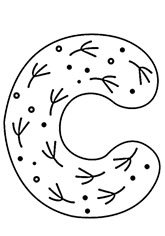 Раскрась букву ССоедини слог и согласную букву. Прочитай слова.   	Впиши в пустые фигуры.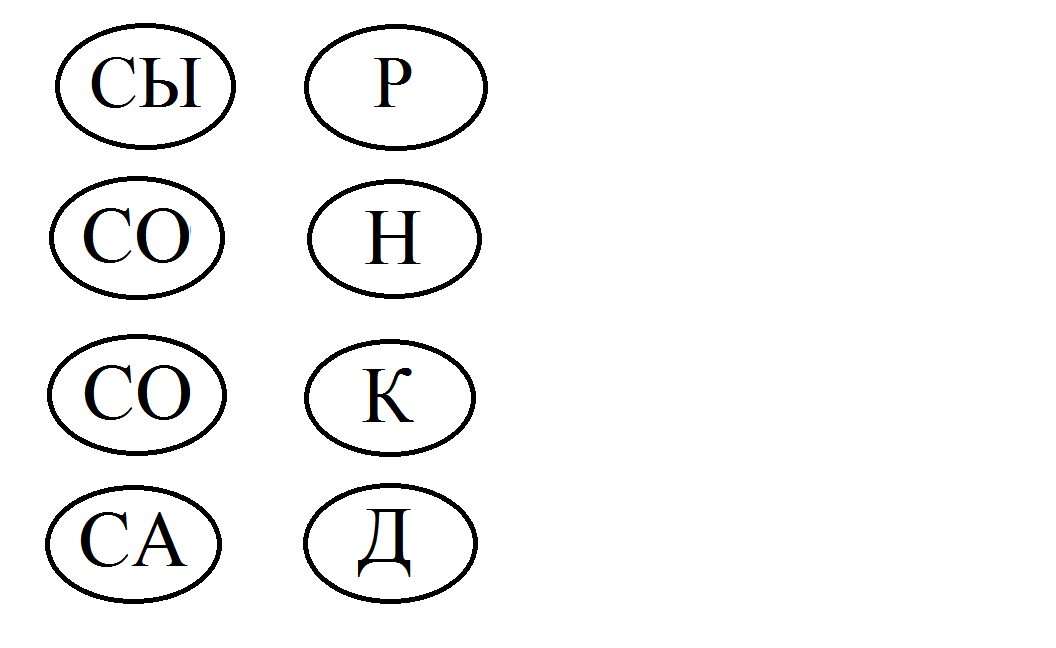 3. Определи, где находится звук «С» в названии этих предметов: в начале, середине, конце. Раскрась синим цветом нужные квадратики в схемах.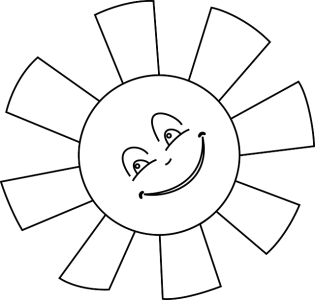 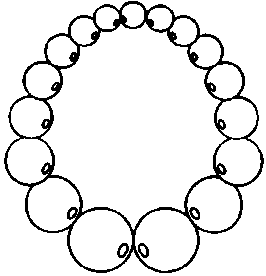 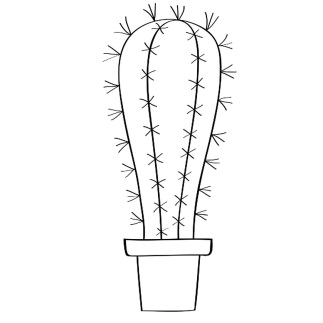 